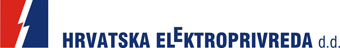 NATJEČAJ ZA DODJELU DONACIJA„SVJETLO NA ZAJEDNIČKOM PUTU“UPUTA ZA PRIJAVITELJEOSNOVNE INFORMACIJE O CILJEVIMA NATJEČAJAHrvatska elektroprivreda d.d. kao trgovačko društvo u vlasništvu Republike Hrvatske raspolažući svojim prihodovnim sredstvima donira sredstva za provedbu programa i projekata ustanova, udruga i drugih organizacija civilnog društva.Hrvatska elektroprivreda donira sredstva za provedbu kulturnih, znanstvenih, odgojno-obrazovnih, zdravstvenih, humanitarnih, sportskih, ekoloških i druge općekorisnih projekata/programa ustanova, udruga i drugih organizacija civilnog društva, koje navedene djelatnosti obavljaju u skladu s pozitivnim zakonskim propisima na način da se ispunjenjem ciljeva primatelja donacije promiče etičnost i društvena odgovornost prema široj socijalnoj zajednici.FORMALNI UVJETI NATJEČAJAPrihvatljivi prijavitelji: Organizacije civilnog društva (npr. udruge, zaklade, ustanove, vjerske zajednice, i druge neprofitne organizacije) sa sjedištem u Republici Hrvatskoj, čije su aktivnosti usmjerene općoj dobrobiti i poboljšanju kvalitete života društvene zajednice, a kojima je financijska pomoć potrebna za realizaciju projekata iz zadanih programskih područja financiranja;Ustanove sa sjedištem u Republici Hrvatskoj (npr. vrtići, škole, fakulteti, učenički domovi, parkovi prirode..) koje nisu obuhvaćene u prvom stavku, ali su u skladu s uvjetima Natječaja prihvatljivi prijavitelji za financiranje programa i projektaImaju pravni, financijski i operativni kapacitet za provedbu projekta;Nisu prekršili odredbe o namjenskom korištenju sredstava Hrvatske elektroprivrede;Uredno ispunjavaju obveze plaćanja doprinosa za mirovinsko i zdravstveno osiguranje, te poreza i drugih davanja prema državnom proračunu; Protiv kojih se ne vodi se kazneni postupak;Registrirani za obavljanje djelatnosti i aktivnosti koje su predmet financiranja.Pravo prijave na Natječaj nemaju:Fizičke osobe, trgovačka društva, jedinice lokalne samouprave (gradovi, općine, županije), obrtnici ili tijela državne upravePrijavitelji u čija su tijela imenovani/izabrani zaposlenici društava HEP grupe Ogranci, podružnice i slični ustrojbeni oblici udruga koji nisu registrirani sukladno Zakonu o udrugama kao pravne osobe; Političke stranke, te organizacije čiji je jedan od osnivača politička stranka; Programska područja za dodjelu donacijaMladi - odgojnoobrazovni projekti/programi; sportske aktivnosti djece i mladih, odnosno za djecu i mlade; kulturno-umjetničke aktivnosti djece i mladih, odnosno za djecu i mlade, prevencija svih oblika ovisnosti djece i mladih, međunarodne manifestacije stvaralaštva djece i mladih, organizacija izvannastavnih i izvanškolskih aktivnosti; Umjetnost i kulturna baština - pomoć nadarenim umjetnicima; promocija hrvatske kulture u inozemstvu; aktivnosti očuvanja nacionalne i lokalne kulturne baštine; glazbene, scenske i likovne aktivnosti;Okoliš – projekti/programi promicanja energetske učinkovitosti i znanja o okolišu; projekti poboljšanja stanja okoliša; projekti zaštite ljudi i dobara;Znanost i društvo - znanstveni projekti; poticanje kreativnosti i inovativnosti, projekti razvoja civilnog društva, osposobljavanje građana za informacijske i komunikacijske tehnologijeHumanitarno djelovanje - karitativni projekti/programi i aktivnosti od značaja za stare, bolesne, siromašne i nemoćne osobe i osobe s posebnim potrebama; zaštita i promicanje zdravlja; podrška osobama s invaliditetom, sigurnost djece i mladih; prevencija nasilja među djecom i mladima, odgojno – obrazovni rad s djecom i mladima s posebnim potrebama;Pri provedbi projektnih/programskih aktivnosti prijavitelj mora osigurati poštovanje načela jednakih mogućnosti, ravnopravnosti spolova i nediskriminacije, te razvijati aktivnosti u skladu s potrebama u zajednici.Prihvatljivi troškovi koji će se financirati ovim Natječajem Sredstvima ovog Natječaja mogu se financirati samo stvarni troškovi nastali provođenjem projekta/programa. Prihvatljivi troškovi: troškovi ljudski resursi (troškovi plaća i naknada)troškovi putovanja za potrebe projektnih aktivnosti (putni troškovi, dnevnice, troškovi smještaja)oprema i robaostali troškovi neophodni i neposredno vezani i nužni za provedbu projektnih aktivnosti (edukacija za ključne korisnike, troškovi praćenja i vrednovanja provedbe projekta, grafičke usluge, usluge promidžbe, materijal za aktivnosti i sl.)Neprihvatljivi troškovi:troškovi koji nisu predviđeni Ugovorom i uvjetima Natječaja; ostali troškovi koji nisu u neposrednoj povezanosti sa sadržajem i ciljevima projekta; troškovi reprezentacije, hrane i alkoholnih pića;UKUPNA VRIJEDNOST NATJEČAJA Ukupno planirana vrijednost Natječaja je 2.500.000,00 kunaFinancijska sredstva donirati će se za najviše 400 projekata.Odobrena donacijska sredstva za pojedini prijavljeni projekt/program iznose najmanje 2.000,00 kuna, a najviše 35.000,00 kuna, te u prijavi nije dopušteno zatražiti veći iznos od Hrvatske elektroprivrede d.d.Hrvatska elektroprivreda d.d. zadržava pravo poništiti natječaj bez posebnog obrazloženja, do trenutka javne objave rezultata na web stranici HEP-a d.d.KAKO SE PRIJAVITI?Tekst Natječaja „Svjetlo na zajedničkom putu“ objavljuje se na web stranici Hrvatske elektroprivrede www.hep.hr .Prijavnica, Obrazac proračuna kao i ostali dokumenti propisani Natječajem, dostupni su na web stranici www.hep.hr . Prijavitelj može podnijeti samo jednu prijavu i prijaviti se samo za jedan program/projekt.Podaci iz Prijavnice spremaju se u bazu podataka HEP-a. Nakon uspješno zaprimljene prijave, na e-mail adresu „kontakt osobe“ šalje se potvrda o primitku s brojem pod kojim je prijava zaprimljena. Ukoliko prijavitelj ne dobije potvrdu o primitku, znači da njegova prijava nije uspješno zaprimljena.Po isteku roka za prijavu, aktivira se automatski odgovor „Natječaj je zatvoren“, te slanje Prijavnica više nije moguće. Prijava se smatra potpunom ukoliko su ispravno popunjena sva obvezna polja u Prijavnici i priloženi obvezni prilozi kako je zahtijevano u Natječaju i natječajnoj dokumentaciji. Uz obaveznu dokumentaciju, Prijavnici je moguće priložiti i druge dokumente koje prijavitelj smatra potrebnim za bolje razumijevanje programa/projekta.Na dnu Prijavnice postoje polja u koja se prilažu prilozi. U pojedino polje moguće je priložiti samo jedan dokument maksimalne veličine 5 MB i to u slijedećim formatima: JPG, GIF, PNG, BMP, TIF, PDF ili ZIP. Dokumente koji se sastoje od više stranica, potrebno je skenirati kao jedan dokument ili ih komprimirati nekim od za to predviđenih programa.Natječajna dokumentacija - obvezni prilozi:On-line popunjena PrijavnicaObrazac proračuna programa/projekta.Dokaz o registraciji (izvadak iz nadležnog registra)Dokaz o upisu u Registar neprofitnih organizacija (za obveznike upisa)Sadržaj Prijavnice: Prijavnica sadrži podatke o prijavitelju, sadržaju projekta/programa, te obavezne priloge Natječajne dokumentacije.Prijavnice u kojima nedostaju ili su nepotpuno napisani podaci vezani uz sadržaj ili nedostaju obvezni prilozi, neće biti uzete u razmatranje.Sadržaj Obrasca proračunaObrazac proračuna dio je obvezne dokumentacije. Sadrži podatke o svim troškovima projekta / programa, kao i o bespovratnim sredstvima koja se traže od davatelja, te mora biti potpisan od strane osobe ovlaštene za zastupanje prijavitelja i ovjeren pečatom prijavitelja.Prijava u kojima nedostaje Obrazac proračuna neće biti uzeta u razmatranje, kao ni prijava u kojoj Obrazac proračuna nije u potpunosti ispunjen ili nije potpisan od strane osobe ovlaštene za zastupanje prijavitelja, te ovjeren pečatom prijavitelja.Obrazac je potrebno ispuniti na računalu. Rukom ispisani obrasci neće biti uzeti u razmatranje. Gdje poslati prijavu? Prijavitelji se prijavljuju na Natječaj putem on-line Prijavnice koja je za vrijeme trajanja Natječaja dostupna na web stranici www.hep.hr .Obvezne obrasce i propisanu dokumentaciju potrebno je priložiti on-line Prijavnici.Povjerenstvo za ocjenjivanje programa/projekata razmatrat će samo on-line prijave koje su potpune, pristigle u propisanom roku i zadovoljavaju ostale uvjete Natječaja.Rok za slanje prijave:Rok za prijavu na Natječaj je 30 dana od dana objave Natječaja.Prijave poslane izvan roka neće biti uzete u razmatranje.Kome se obratiti ukoliko imate pitanja? Sva pitanja u vezi s Natječajem mogu se postaviti isključivo elektroničkim putem, slanjem upita na sljedeću adresu: donacije2016@hep.hr .Odgovori na pojedine upite u najkraćem mogućem roku uputit će se izravno na e-mail adresu s koje je upućeno pitanje, a odgovori na najčešće postavljena pitanja objavit će se na web stranici www.hep.hr  i to najkasnije 7 dana prije isteka Natječaja.U svrhu osiguranja ravnopravnosti svih potencijalnih prijavitelja, davatelj sredstava ne može davati prethodna mišljenja o prihvatljivosti prijavitelja, partnera, aktivnosti ili troškova navedenih u prijavi.PROCJENA PRIJAVA I DONOŠENJE ODLUKE O DODJELI SREDSTAVASve pristigle i zaprimljene prijave proći će kroz sljedeću proceduru:Pregled prijava u odnosu na propisane uvjete natječaja:Povjerenstvo za provjeru ispunjavanja propisanih uvjeta provjerava sve pristigle i zaprimljene prijave u odnosu na propisane uvjete Natječaja i zatražene obvezne dokaze (prijavitelj je prihvatljiv sukladno uvjetima Natječaja; prijava je podnesena u obliku naznačenom u natječaju; prijava ima valjano popunjene sve tražene podatke; dostavljen je traženi Izvadak iz nadležnog registra, te dokaz o upisu u registar neprofitnih organizacija za obveznike upisa ; dostavljen je propisani Obrazac proračuna; Obrazac proračuna ispravno je popunjen te ovjeren potpisom i pečatom odgovorne osobe…).Svaki Prijavitelj koji ne ispunjava propisane uvjete Natječaja o tome će dobiti obavijest elektroničkim putem.Povjerenstvo za provjeru ispunjavanja propisanih uvjeta izrađuje popis svih prijavitelja koji su zadovoljili propisane uvjete, čije se prijave stoga upućuju na stručnu ocjenu, kao i popis svih prijavitelja koji nisu zadovoljili propisane uvjete natječaja.Procjena prijava koje su zadovoljile propisane uvjete natječaja: HEP d.d. ustrojava Povjerenstvo za ocjenjivanje koje je nezavisno stručno procjenjivačko tijelo kojega sačinjavaju predstavnici HEP-a. Članovi Povjerenstva za ocjenjivanje potpisat će Izjavu o povjerljivosti i nepristranosti.Povjerenstvo za ocjenjivanje razmatra i ocjenjuje projekt/program sukladno kriterijima koji su propisani uputama za prijavitelje:Uklopljenost projekta/programa u jednu od Natječajem navedenih i opisanih kategorija;Kvaliteti i izvornosti projekta/programa Stupanj korisnosti za lokalnu i/ili širu zajednicuUčinkovitost korištenja donacijskih sredstavaJesu li ciljevi programa/projekta jasno određeni, te hoće li i kako aktivnosti dovesti do ostvarenja ciljeva.Privremena lista odabranih projekata / programa za dodjelu sredstavaTemeljem procjene prijava koje su zadovoljile propisane uvjete Natječaja, Povjerenstvo će sastaviti privremene liste odabranih projekata / programa, na temelju prosjeka bodova i to posebnu listu za svako programsko područje. Privremene liste sastoje se od prijava rangiranih prema prosjeku bodova. Uz privremene liste, temeljem ostvarenih bodova, Povjerenstvo će za svako programsko područje sastaviti i rezervne liste odabranih projekata / programa za dodjelu sredstava.Povjerenstvo će elektroničkom poštom, ukoliko procijeni potrebnim, dostaviti obavijest prijavitelju kojom će tražiti dodatnu dokumentaciju. Dodatna dokumentacija tražiti će se isključivo od onih prijavitelja koji su temeljem postupka procjene prijava ušli na Privremene liste. Dodatna dokumentacija sadrži potvrdu nadležne porezne uprave o nepostojanju dugovanja po osnovi javnih davanja, uvjerenje/potvrda o nekažnjavanju prijavitelja, te osobe ovlaštene za zastupanje prijavitelja, te drugu dokumentaciju kojom se dokazuju da su prijavitelji prihvatljivi u skladu s uvjetima Natječaja.Ukoliko prijavitelj ne dostavi elektroničkim putem, traženu dodatnu dokumentaciju u roku od 7 dana od dana primitka obavijesti, njegova prijava će se odbaciti kao nevažeća. Rezervne liste odabranih projekata / programa za dodjelu sredstava aktivirat će se prema redoslijedu ostvarenih bodova prilikom procjene ukoliko ostane dovoljno sredstava za ugovaranje dodatnih projekata / programa. Povjerenstvo daje prijedlog za odobravanje financijskih sredstava za programe ili projekte, kao i prijedlog visine odobrenih sredstava. Odluku o odabiru donosi Uprava HEP-a d.d.Obavijest o donesenoj odluci o dodjeli financijskih sredstava:Rezultati Natječaja će biti objavljeni 05. srpnja 2016. godine na internetskoj stranici www.hep.hr. Svi prihvatljivi prijavitelji kojima nisu odobrena financijska sredstva, o tome će dobiti obavijest elektroničkim putem.Prijavitelji koji nisu zadovoljili propisane uvjete natječaja, te prijavitelji kojima nisu odobrena financijska sredstava, mogu uložiti prigovor u roku od 8 dana od dana primitka obavijesti. Prigovor ne odgađa daljnju provedbu natječajnog postupka.Prigovor se može podnijeti samo zbog povrede postupka dodjele financijskih sredstava utvrđenog ovom Uputom. Prigovor se podnosi elektroničkim putem na e-mail adresu: donacije2016-prigovor@hep.hr .SKLAPANJE UGOVORAOdabrane prijavitelje izvijestiti će se elektroničkom poštom o iznosu dodijeljenih financijskih sredstava. Sa svim predstavnicima prijavitelja kojima su odobrena financijska sredstva Hrvatska elektroprivreda će sklopit ugovor o financiranju programa ili projekata. Hrvatska elektroprivreda d.d. će ovlaštenim predstavnicima prijavitelja čiji su projekti izabrani, elektroničkom poštom uputiti prijedloge ugovora o donaciji radi potpisa i sklapanja ugovora.Potpisani ugovor od strane primatelja financijskih sredstava potrebno je u roku od 30 dana dostaviti poštom na adresu Hrvatska elektroprivreda d. d, Sektor za korporativne komunikacije (za donacije), Ulica grada Vukovara 37, Zagreb.POPIS NATJEČAJNE DOKUMENTACIJE- OBRASCI Prijavnica (on-line)Obrazac proračuna (word format)Izvješće o provedbi projekta – opisni dio (word format)Financijski izvještaj o utrošenim sredstvima(excel format)VAŽNO – sva komunikacija odvijat će se isključivo elektroničkim putem i to s e-mail adrese donacije2016@hep.hr na e-mail adresu koju je prijavitelj naveo u Prijavnici u polje „kontakt osoba predlagatelja“.